О тенденциях в формировании здоровьесберегающей среды в учреждениях образования Ветковского района	  Здоровье взрослого населения в значительной степени определяется здоровьем детей, так как многие формы патологии формируются в детстве. Поскольку значительную часть времени дети проводят в учреждениях образования, то значение факторов, связанных с воздействием условий организации образовательного процесса на здоровье детей и подростков трудно переоценить.	Интенсификация процесса обучения, дефицит времени для усвоения информации в сочетании с уменьшением продолжительности сна, снижением двигательной активности оказывают неблагоприятное воздействие на развивающийся организм. Ситуацию усугубляет недостаточная эффективность используемого комплекса профилактических мероприятий по гигиеническому обучению и воспитанию при формировании у детей и подростков умений и навыков здорового образа жизни, сознательного и ответственного отношения к своему здоровью. В связи с чем, в государственную подпрограмму «Профилактика и контроль неинфекционных заболеваний на 2016 -2020 годы» были внесены межведомственные информационные проекты «Здоровая школа», «Здоровый класс», «Школа – территория здоровья» (далее «Школа здоровья»). Анализ результатов углубленных медосмотров дошкольников и школьников Ветковского района за период с 2013 по 2017 годы, показывает увеличение неинфекционной заболеваемости среди школьников:- заболевания органов зрения с 143,23 случаев на 1000 осмотренных в 2013 году до 212,54 случая на 1000 осмотренных в 2016 году;- заболевания органов пищеварения с 140,07 случаев на 1000 осмотренных в 2013 году до 196,03 случая на 1000 осмотренных в 2017 году;- заболевания опорно-двигательного аппарата с 2,1 случая на 1000 осмотренных в 2013 году до 10,71 случая на 1000 осмотренных в 2016 году;	- с нарушением слуха с 5,79 случаев на 1000 осмотренных в 2013 году до 7,14 случая на 1000 осмотренных в 2016 году.Организм школьника постоянно подвергается воздействию следующих неблагоприятных факторов образовательной среды: возрастающей учебной нагрузки, не соответствующей росту мебели, недостаточный уровень освещенности, низкая двигательная активность.	Основными направлениями в формировании здоровьесберегающей среды в учреждениях образования являются:Создание условий для соблюдения личной гигиены учащимися.Создание условий, обеспечивающих качественное, полноценное и безопасное питание в учреждениях образования, в том числе в части реализации ассортимента буфетной продукции. Создание здоровьесберегающих условий при организации образовательного процесса: выполнение требований к внутренней отделке учебных помещений, обеспеченность ученической мебелью, соответствующей росту учащихся в каждом конкретном классе, обеспечение условий в кабинетах информатики и в спортивных залах. Выполнение требований при организации образовательного процесса  в части соблюдения регламентированных перерывов, рассаживания за ученическими столами и партами, соответствующими росту ученика, и с учетом рекомендаций врача-педиатра, проведение физкультминуток и т.д.По всем направлениям в учреждениях образования Ветковского района проводится определенная работа. «Школы здоровья» созданы в 6 учреждениях образования (37,5% учреждений, по республике проектами охвачено 30,7% учреждений образования). Совместным приказом Ветковского районного ЦГЭ, Ветковской ЦРБ и отдела образования, спорта и туризма Ветковского районного исполнительного комитета от 26.06.2017 № 56/470/220 создана база данных ресурсных центров профилактики заболеваний и сохранения здоровья учащимися. Из позиций сохранения здоровья детей необходима качественная реализация проектов по всем направлениям, привлечение внимания педагогов, родителей и самих учащихся к вопросам сохранения и укрепления здоровья. В учреждениях выполнен значительный объем работы по обеспечению здоровьесберегающей внутришкольной среды. В целом по району, из 188 учебных помещений 124 кабинета соответствуют установленным требованиям, а в 64 (34 %) требуется замена обоев на окраску. По дошкольным учреждениям, обращает на себя внимание то, что внутренняя отделка помещений групповых ячеек большинства сельских учреждений соответствуют гигиеническим требованиям, в отличие от городских ДДУ.Вопросы обеспечения профилактики травматизма являются приоритетным направлением при осуществлении государственного санитарного надзора. В текущем учебном году выполнены работы в ГУО «Хальчанская базовая школа» - оборудована защита на отопительные приборы в классах, в ГУО «Средняя школа г.Ветки им.А.А.Громыко» оборудована пешеходная дорожка для безопасного движения учащихся. 	Все учреждения образования оснащены ученической мебелью разного размера   в количестве, достаточном для размещения списочного состава обучающихся. Но при детальном анализе оснащенности установлено, что администрация учреждений не всегда владеет информацией о ситуации с обеспеченностью мебелью в конкретном учреждении: не представлена информация о том, сколько учащихся рассажено за мебелью не соответствующей росту детей, сколько комплектов и какого размера требуется. 	Как положительный пример можно отметить опыт организации динамических перемен в ГУО «Даниловичский детский сад-начальная школа»: учащиеся с увлечением повторяют танцевальные движения за героем специализированного музыкального клипа (фото 1,2). Одним из ведущих направлений материально-технического обеспечения качественного и безопасного питания детей является  создание условий для личной гигиены учащихся и воспитанников учреждений образования. В 2017/2018 учебном году в части обеспечения проточной горячей водой выполнены мероприятия в ГУО «Старосельский детский сад Ветковского района», ГУО «Ясли-сад № 4», ГУО «Новоселковский детский сад-начальная школа», ГУО «Великонемковский детский сад-средняя школа»,  ГУО «Неглюбский детский сад», ГУО «Гимназия г.Ветки», ГУО «Средняя школа №1 г.Ветки им.А.А.Громыко», ГУО «Приснянская базовая школа». И в тоже время запланированные мероприятия не выполнены в городских детских дошкольных учреждениях (ГУО «ДЦРР г.Ветки», в ГУО «Ясли-сад №3»). Таким образом, реализация мер по созданию здоровьесберегающей среды позволит стабилизировать распространенность неинфекционных заболеваний детского населения. Отдел гигиены Ветковского районного ЦГЭ Динамические перемены в ГУО «Даниловичский детский сад-начальная школа»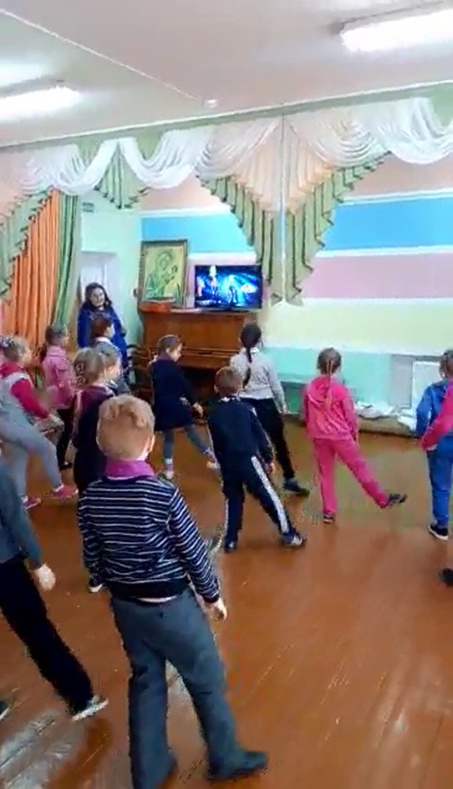 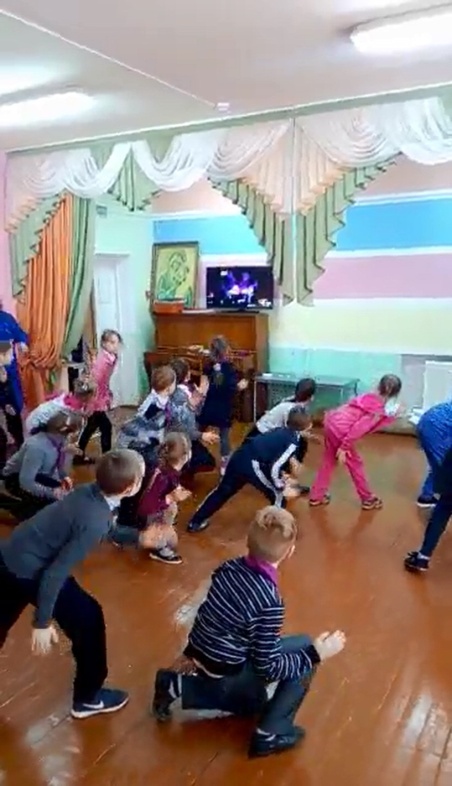 